 Name: _________________					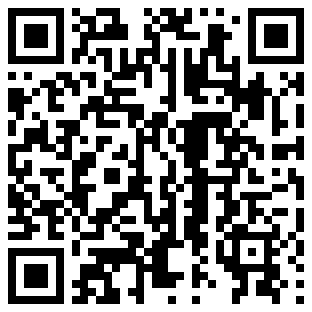 Watch the Video about Carbon-14 Dating on the site How Stuff Works.http://science.howstuffworks.com/environmental/earth/geology/carbon-14.htmAnswer the following questionsWhat items can scientists date using Carbon-14 Dating?____________________________________________________________________________________________________________________________________________________________In your own words describe what carbon-14 dating is.  How does it help Archaeologists?____________________________________________________________________________________________________________________________________________________________________________________________________________________________________________________________________________________________________________________________________________________________________________________________________________________________________________________________________________________